UWAGA! Zmiana zasad korzystania z lodowiska Biały Orlik w Strzelcach Opolskich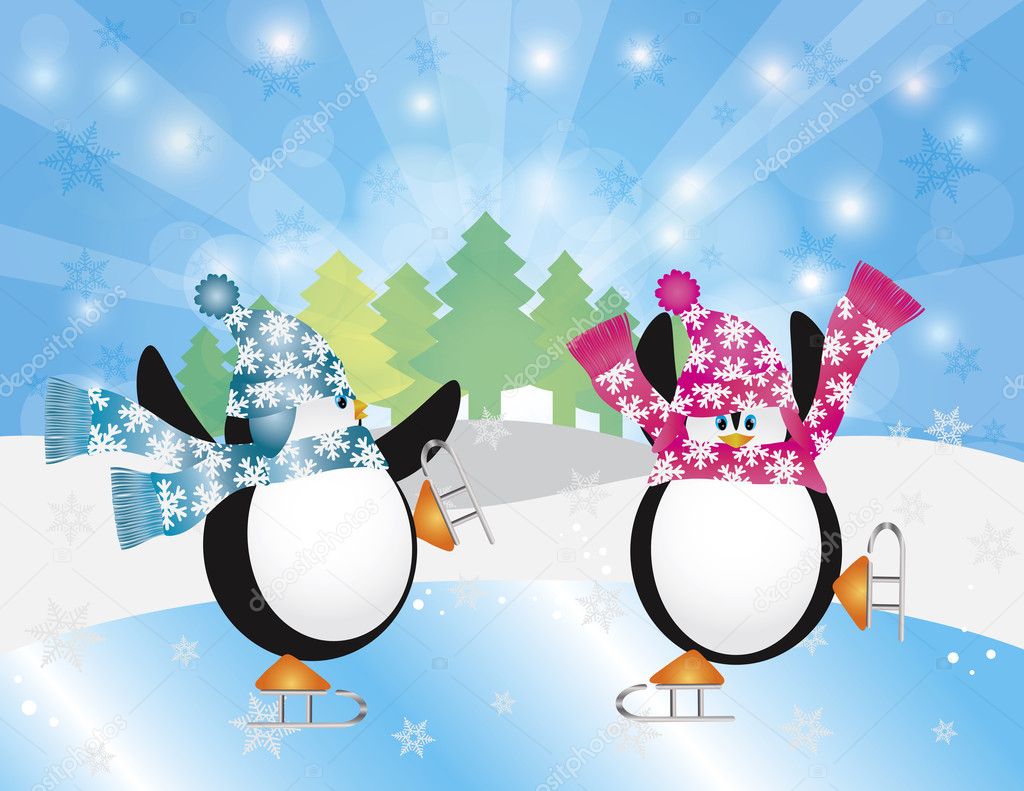 Z dniem 3.01.2022r. następuje zmiana regulaminu korzystania z lodowiska:Na  tafli  lodowiska  obowiązuje limit 30% maksymalnego obłożenia tj. 15 użytkowników ( z wyłączeniem obsługi lodowiska), do limitu nie wlicza się osób zaszczepionych przeciwko COVID-19, pod warunkiem dobrowolnego okazania przez te osoby unijnego cyfrowego zaświadczenia COVID lub zaświadczenia 
o szczepieniu, o wyniku testu i o powrocie do zdrowia w związku z COVID-19 / maksymalnie do 50 osób/.Bez zmian pozostają:- harmonogram ślizgów- przerwy między kolejnymi ślizgami- limit osób w szatni /5 osób niw wliczając obsługi/Podstawa prawna: Rozporządzenie Rady Ministrów z dnia 14 grudnia 2021 r. zmieniające rozporządzenie w sprawie ustanowienia określonych ograniczeń, nakazów i zakazów w związku z wystąpieniem stanu epidemii (Dz.U. 2021 poz. 2311)Dziękujemy za zrozumienie. Życzymy dobrej i bezpiecznej zabawy!Dyrektor PSP nr 7 Bożena Samól